                REQUERIMENTO PARA ABERTURA DE PROCESSO ADMINISTRATIVO................................................................., de CPF/CNPJ nº ................................. requer análise           		  (Nome / Razão Social)das informações anexas para solicitação de .................................................................................                                                                                   	    (Tipo de Licença)para a atividade de.........................................................................................................................                                (Descrição da Atividade e CODRAM conforme Resolução CONSEMA)Nestes termos, sendo representada, neste ato, por  Responsável pelo protocolo/acompanhamento (indicar cargo)Pede deferimentoSanta Maria, ______ de _____________de _____ .                                                           Assinatura do Responsável Legal/Procurador Legal                                                                         Nome Legível                                                                        Endereço completo                                                                        Telefone p/contato                                                                         Cargo                                                                          CIC/CPFÀSecretaria de Município de Meio Ambiente – SMA,Rua Venâncio Aires, 2277, 4º andarCEP 97.010-005 – Santa Maria – RSDADOS DO RESPONSÁVEL PELAS INFORMAÇÕES FORNECIDAS NESTE FORMULÁRIOIDENTIFICAÇÃO DO EMPREENDEDOR IDENTIFICAÇÃO DA CONSULTORIA AMBIENTALTIPO DE DOCUMENTO SOLICITADO** Conforme Resolução CONAMA nº 237/1997, disponível em: http://www2.mma.gov.br/port/conama/legiabre.cfm?codlegi=237.** Observar atividades sujeitas à LPI, conforme Portaria SMA nº 02/2019, disponível em: http://www.santamaria.rs.gov.br/ambiental/?secao=documentos.*** “[...] as atividades de baixo e médio impacto ambiental e de mínimo e pequeno porte poderão estar sujeitos à Licença Florestal Única – LU [...]”, conforme Lei nº 5618/2012, disponível em: https://www.camara-sm.rs.gov.br/tec/proposicao_print_pdf.php?item=350, e § 2º do Art. 3º da Portaria SMA nº 02/2019, disponível em: http://www.santamaria.rs.gov.br/ambiental/?secao=documentos.IDENTIFICAÇÃO/CARACTERIZAÇÃO DO EMPREENDIMENTO/ATIVIDADE* Conforme Resolução CONSEMA nº 372/2018 e respectivas alterações, disponível em: https://www.sema.rs.gov.br/resolucoes.LOCALIZAÇÃO DO EMPREENDIMENTO EM COORDENADAS GEOGRÁFICASÁREA DA EMPRESAREGIME DE FUNCIONAMENTOCARACTERIZAÇÃO DA ZONA DO EMPREENDIMENTO* Conforme Anexo E da Lei Complementar nº 118/2018, disponível em: http://iplan.santamaria.rs.gov.br/site/home/pagina/id/148.ESTUDOS DE VIABILIDADE E DE IMPACTO DE VIZINHANÇA* Conforme Anexos 7(EVU) e 17(EV) da Lei Complementar nº 117/2018, disponível em: http://iplan.santamaria.rs.gov.br/site/legislacao/index/id/28.** Observar Decreto Executivo 01/2008, disponível em: http://iplan.santamaria.rs.gov.br/site/legislacao/index/id/25.CARACTERIZAÇÃO DO EMPREENDIMENTO EM FUNÇÃO DA RESERVA DA BIOSFERA DA MATA ATLÂNTICA – RBMA* Conforme Anexos 12.1 e 12.2 da Lei Complementar nº 117/2018, disponível em http://iplan.santamaria.rs.gov.br/site/legislacao/index/id/28.UNIDADES DE CONSERVAÇÃO - UC* Informações sobre Unidades de Conservação podem ser encontradas no Cadastro Nacional de Unidades de Conservação – CNUC, disponível em: https://www.mma.gov.br/areas-protegidas/cadastro-nacional-de-ucs.html. Ou para as UCs dentro do território do Rio Grande do Sul, em https://www.sema.rs.gov.br/unidades-de-conservacao-estaduais e https://www.sema.rs.gov.br/unidades-de-conservacao-municipais.BANHADOS, ÁREAS DE PRESERVAÇÃO PERMANENTE – APP* E OUTRAS CARACTERÍSTICAS DO TERRENO* Conforme Art. 4º da Lei nº 12.651/2012, disponível em http://www.planalto.gov.br/ccivil_03/_Ato2011-2014/2012/Lei/L12651.htm.** Caso existam Áreas de Preservação Permanente, deverá ser apresentado, em anexo, o mapeamento destas. SUPRESSÃO DE VEGETAÇÃO** Demais informações podem ser encontradas através da Instrução Normativa N.º 01/2016, disponível em: http://www.santamaria.rs.gov.br/ambiental/?secao=documentos&tipo=40&lista=1.ABASTECIMENTO E USO DE ÁGUAEFLUENTES LÍQUIDOS E ESGOTAMENTO SANITÁRIOEFLUENTES LÍQUIDOS DOMÉSTICOSEFLUENTES LÍQUIDOS INDUSTRIAISRESÍDUOS SÓLIDOS** O preenchimento do item 10 não dispensa a necessidade da anexação do Plano de Gerenciamento de Resíduos Sólidos – PGRS.EMISSÕES ATMOSFÉRICAS E RUÍDOSSUBSTÂNCIAS INFLAMÁVEISIMAGEM DE SATÉLITE DO LOCALDEFINIÇÕES IMPORTANTES (LEIA ANTES DO PREENCHIMENTO DO FORMULÁRIO)Empreendedor: o responsável legal pelo empreendimento/atividade.Empreendimento: a atividade desenvolvida em uma determinada área física.Representante legal: Caso seja assinado por terceiros, este requerimento deverá ser acompanhado de Procuração simples para esta finalidade. Licença: documento que autoriza, pelo prazo constante no mesmo, a viabilidade, a instalação ou o funcionamento de um empreendimento/atividade e determina os condicionantes ambientais.             	Prévia (LP): a licença que deve ser solicitada na fase preliminar do projeto que avaliará a viabilidade ambiental do local proposto para a implantação, alteração ou ampliação do empreendimento.                  	De Instalação (LI): é licença ambiental que permite o início das obras, devendo ser solicitada após a emissão da LP; nesta fase são analisados os projetos e programas ambientais relativos a atividade ou empreendimento proposto. É somente após a emissão deste documento poderão ser iniciadas as obras do empreendimento/atividade.                	De Operação (LO): a licença ambiental que deve ser solicitada após o término das obras de instalação do empreendimento, nesta fase serão estabelecidas condicionantes ambientais para a sua operação. Somente após a emissão deste documento o empreendimento/atividade poderá iniciar seu funcionamento. De Ampliação ou de modernização: deverá ser solicitada sempre que se tratar de uma ampliação do empreendimento ou modernização do seu processo produtivo ou operacional. De Regularização de Operação (LRO): é a licença ambiental que, mediante solicitação, será                       concedida aos empreendimentos e atividades em operação e ainda não licenciados, para permitir a continuidade da operação, após análise da documentação requerida pela autoridade ambiental competente, mediante o cumprimento das condicionantes por ela estabelecidas.Declaração: documento que relata a situação de um empreendimento/atividade, não caracterizando uma autorização.Autorização: documento precário que autoriza uma determinada atividade bem definidaINSTRUÇÕES PARA PREENCHIMENTO:Todos os campos são de preenchimento obrigatório, há exceção quando não se enquadra ou não ocorra na atividade pretendida, devendo este ser anulado;Os documentos apresentados poderão ser impressos frente e verso, rubricados e devidamente assinados, podendo este ser indeferido de forma imediata;Não encaminhar plantas em tamanho maior do que o A2; As plantas apresentadas deverão obedecer à (conforme NBR 13142 – Desenho Técnico – Dobramento de Cópia) e colocadas em plásticos com furos, a fim de que possam ser facilmente inseridas dentro do processo administrativo;Apresentar, sempre que possível, (Google Earth) do empreendimento, com afastamento suficiente para visualização do entorno da área e imagem mais aproximada, com a delimitação da área do empreendimento e seus elementos constituintes e/ou os de projeto;Todos os documentos (laudos, testes, plantas, levantamentos, informações, etc.) devem ser encaminhados com assinatura do técnico responsável habilitado, constando o nome, qualificação, registro profissional, endereço e telefone para contato, com emissão de ART devidamente registrada no Conselho de Classe correspondente;Deverá constar junto ao processo a ART de Cargo e Função do responsável técnico pela empresa, não apenas pelo licenciamento e documentos necessários. A documentação técnica relacionada no Anexo I deve servir para análise e posterior emissão ou indeferimento de licença ambiental, na etapa do licenciamento em que se encontra (Licença Prévia – LP; Licença de Instalação – LI e Licença de Operação).Para todas as fases do licenciamento, observar a documentação do Anexo I.Os documentos devem ser protocolados na ordem apresentada no Anexo I.O Anexo II é um quadro de auxílio para checagem, justificativas e considerações dos documentos do Anexo I.Lembre-se de que quanto mais completas e claras estiverem as informações, mais fácil será a análise do processo. Nome:CPF:Endereço para contato:Endereço para contato:Endereço para contato:Endereço para contato:Endereço para contato:Endereço para contato:Rua:Nº:Nº:Bairro:Distrito:Distrito:Município/UF:CEP:CEP:E-mail:Telefone:Telefone:Relação com a empresa/empreendimento (contador, consultor, sócio, etc.):Relação com a empresa/empreendimento (contador, consultor, sócio, etc.):Declaro que as informações contidas neste formulário são verdadeiras.Assinatura: __________________________________________________.                 Data: _____/_____/________.Declaro que as informações contidas neste formulário são verdadeiras.Assinatura: __________________________________________________.                 Data: _____/_____/________.Declaro que as informações contidas neste formulário são verdadeiras.Assinatura: __________________________________________________.                 Data: _____/_____/________.Declaro que as informações contidas neste formulário são verdadeiras.Assinatura: __________________________________________________.                 Data: _____/_____/________.Declaro que as informações contidas neste formulário são verdadeiras.Assinatura: __________________________________________________.                 Data: _____/_____/________.Declaro que as informações contidas neste formulário são verdadeiras.Assinatura: __________________________________________________.                 Data: _____/_____/________.Nome Empresarial:Nome Empresarial:CNPJ:Nome Fantasia:Nome Fantasia:Porte:Endereço para contato:Endereço para contato:Endereço para contato:Endereço para contato:Endereço para contato:Rua:Nº:Bairro:Distrito:Município/UF:CEP:E-mail:Telefone:Declaro que as informações contidas neste formulário são verdadeiras.Assinatura: __________________________________________________.                 Data: _____/_____/________.Declaro que as informações contidas neste formulário são verdadeiras.Assinatura: __________________________________________________.                 Data: _____/_____/________.Declaro que as informações contidas neste formulário são verdadeiras.Assinatura: __________________________________________________.                 Data: _____/_____/________.Declaro que as informações contidas neste formulário são verdadeiras.Assinatura: __________________________________________________.                 Data: _____/_____/________.Declaro que as informações contidas neste formulário são verdadeiras.Assinatura: __________________________________________________.                 Data: _____/_____/________.Nome Empresarial:Nome Empresarial:CNPJ:Nome Fantasia:Nome Fantasia:Porte:Endereço para contato:Endereço para contato:Endereço para contato:Endereço para contato:Endereço para contato:Rua:Nº:Bairro:Distrito:Município/UF:CEP:E-mail:Telefone:Declaro que as informações contidas neste formulário são verdadeiras.Assinatura: __________________________________________________.                 Data: _____/_____/________.Declaro que as informações contidas neste formulário são verdadeiras.Assinatura: __________________________________________________.                 Data: _____/_____/________.Declaro que as informações contidas neste formulário são verdadeiras.Assinatura: __________________________________________________.                 Data: _____/_____/________.Declaro que as informações contidas neste formulário são verdadeiras.Assinatura: __________________________________________________.                 Data: _____/_____/________.Declaro que as informações contidas neste formulário são verdadeiras.Assinatura: __________________________________________________.                 Data: _____/_____/________. Licença Prévia – LP Licença Prévia – LP (ampliação) Licença de Instalação – LI Licença Prévia e de Instalação Unificadas – LPI** Licença de Instalação – LI Licença Prévia e de Instalação Unificadas – LPI** Licença de Operação – LO LO de Regularização – LOR  Licença Florestal Única – LU*** Licença Florestal Única – LU*** Licença Especial - LE Licença Especial - LESituação da Solicitação:Situação da Solicitação:Situação da Solicitação:Situação da Solicitação: Primeira solicitação deste tipo de documento Primeira solicitação deste tipo de documento Primeira solicitação deste tipo de documento Primeira solicitação deste tipo de documento Renovação da:  LP      LP (ampliação)      LPI      LI      LO     LE Nº Renovação da:  LP      LP (ampliação)      LPI      LI      LO     LE Nº Renovação da:  LP      LP (ampliação)      LPI      LI      LO     LE Nº Renovação da:  LP      LP (ampliação)      LPI      LI      LO     LE NºAtividade*: Atividade*: CODRAM*: CODRAM*: Porte*: Mínimo  Pequeno  Médio  Grande  Excepcional  Demais Mínimo  Pequeno  Médio  Grande  Excepcional  DemaisPotencial Poluidor*:Potencial Poluidor*:Endereço da atividade a ser licenciada:Endereço da atividade a ser licenciada:Endereço da atividade a ser licenciada:Endereço da atividade a ser licenciada:Endereço da atividade a ser licenciada:Endereço da atividade a ser licenciada:Rua:Rua:N°:Bairro:Bairro:Distrito:Município:Município:CEP:E-mail:E-mail:Telefone:Localização do empreendimento/atividade por meio de leitura em GPS:Localização do empreendimento/atividade por meio de leitura em GPS:Localização do empreendimento/atividade por meio de leitura em GPS:Localização do empreendimento/atividade por meio de leitura em GPS:Localização do empreendimento/atividade por meio de leitura em GPS:Localização do empreendimento/atividade por meio de leitura em GPS:Localização do empreendimento/atividade por meio de leitura em GPS:Localização do empreendimento/atividade por meio de leitura em GPS:Localização do empreendimento/atividade por meio de leitura em GPS:Localização do empreendimento/atividade por meio de leitura em GPS:Localização do empreendimento/atividade por meio de leitura em GPS:Localização do empreendimento/atividade por meio de leitura em GPS:Localização do empreendimento/atividade por meio de leitura em GPS:Localização do empreendimento/atividade por meio de leitura em GPS:Localização do empreendimento/atividade por meio de leitura em GPS:Localização do empreendimento/atividade por meio de leitura em GPS:Localização do empreendimento/atividade por meio de leitura em GPS:Localização do empreendimento/atividade por meio de leitura em GPS:Localização do empreendimento/atividade por meio de leitura em GPS:Localização do empreendimento/atividade por meio de leitura em GPS:Localização do empreendimento/atividade por meio de leitura em GPS:Localização do empreendimento/atividade por meio de leitura em GPS:Localização do empreendimento/atividade por meio de leitura em GPS:Localização do empreendimento/atividade por meio de leitura em GPS:Localização do empreendimento/atividade por meio de leitura em GPS:Localização do empreendimento/atividade por meio de leitura em GPS:Coordenadas geográficas (Lat()/Long()) no Sistema Geodésico, SIRGAS 2.000 em graus decimais (hd,ddddddº):Coordenadas geográficas (Lat()/Long()) no Sistema Geodésico, SIRGAS 2.000 em graus decimais (hd,ddddddº):Coordenadas geográficas (Lat()/Long()) no Sistema Geodésico, SIRGAS 2.000 em graus decimais (hd,ddddddº):Coordenadas geográficas (Lat()/Long()) no Sistema Geodésico, SIRGAS 2.000 em graus decimais (hd,ddddddº):Coordenadas geográficas (Lat()/Long()) no Sistema Geodésico, SIRGAS 2.000 em graus decimais (hd,ddddddº):Coordenadas geográficas (Lat()/Long()) no Sistema Geodésico, SIRGAS 2.000 em graus decimais (hd,ddddddº):Coordenadas geográficas (Lat()/Long()) no Sistema Geodésico, SIRGAS 2.000 em graus decimais (hd,ddddddº):Coordenadas geográficas (Lat()/Long()) no Sistema Geodésico, SIRGAS 2.000 em graus decimais (hd,ddddddº):Coordenadas geográficas (Lat()/Long()) no Sistema Geodésico, SIRGAS 2.000 em graus decimais (hd,ddddddº):Coordenadas geográficas (Lat()/Long()) no Sistema Geodésico, SIRGAS 2.000 em graus decimais (hd,ddddddº):Coordenadas geográficas (Lat()/Long()) no Sistema Geodésico, SIRGAS 2.000 em graus decimais (hd,ddddddº):Coordenadas geográficas (Lat()/Long()) no Sistema Geodésico, SIRGAS 2.000 em graus decimais (hd,ddddddº):Coordenadas geográficas (Lat()/Long()) no Sistema Geodésico, SIRGAS 2.000 em graus decimais (hd,ddddddº):Coordenadas geográficas (Lat()/Long()) no Sistema Geodésico, SIRGAS 2.000 em graus decimais (hd,ddddddº):Coordenadas geográficas (Lat()/Long()) no Sistema Geodésico, SIRGAS 2.000 em graus decimais (hd,ddddddº):Coordenadas geográficas (Lat()/Long()) no Sistema Geodésico, SIRGAS 2.000 em graus decimais (hd,ddddddº):Coordenadas geográficas (Lat()/Long()) no Sistema Geodésico, SIRGAS 2.000 em graus decimais (hd,ddddddº):Coordenadas geográficas (Lat()/Long()) no Sistema Geodésico, SIRGAS 2.000 em graus decimais (hd,ddddddº):Coordenadas geográficas (Lat()/Long()) no Sistema Geodésico, SIRGAS 2.000 em graus decimais (hd,ddddddº):Coordenadas geográficas (Lat()/Long()) no Sistema Geodésico, SIRGAS 2.000 em graus decimais (hd,ddddddº):Coordenadas geográficas (Lat()/Long()) no Sistema Geodésico, SIRGAS 2.000 em graus decimais (hd,ddddddº):Coordenadas geográficas (Lat()/Long()) no Sistema Geodésico, SIRGAS 2.000 em graus decimais (hd,ddddddº):Coordenadas geográficas (Lat()/Long()) no Sistema Geodésico, SIRGAS 2.000 em graus decimais (hd,ddddddº):Coordenadas geográficas (Lat()/Long()) no Sistema Geodésico, SIRGAS 2.000 em graus decimais (hd,ddddddº):Coordenadas geográficas (Lat()/Long()) no Sistema Geodésico, SIRGAS 2.000 em graus decimais (hd,ddddddº):Coordenadas geográficas (Lat()/Long()) no Sistema Geodésico, SIRGAS 2.000 em graus decimais (hd,ddddddº):-.-.Responsável pela leitura no GPS:Responsável pela leitura no GPS:Responsável pela leitura no GPS:Responsável pela leitura no GPS:Responsável pela leitura no GPS:Responsável pela leitura no GPS:Responsável pela leitura no GPS:Responsável pela leitura no GPS:Responsável pela leitura no GPS:Responsável pela leitura no GPS:Responsável pela leitura no GPS:Responsável pela leitura no GPS:Responsável pela leitura no GPS:Responsável pela leitura no GPS:Responsável pela leitura no GPS:Responsável pela leitura no GPS:Responsável pela leitura no GPS:Responsável pela leitura no GPS:Responsável pela leitura no GPS:Responsável pela leitura no GPS:Responsável pela leitura no GPS:Responsável pela leitura no GPS:Responsável pela leitura no GPS:Responsável pela leitura no GPS:Responsável pela leitura no GPS:Responsável pela leitura no GPS:Nome:Nome:Nome:Nome:Nome:Nome:Nome:Nome:Nome:Nome:Nome:Nome:Profissão: Profissão: Profissão: Profissão: Profissão: Profissão: Profissão: Profissão: Telefone: Telefone: Telefone: Telefone: Telefone: Telefone: Assinatura: __________________________________________________.                 Data: _____/_____/________.Assinatura: __________________________________________________.                 Data: _____/_____/________.Assinatura: __________________________________________________.                 Data: _____/_____/________.Assinatura: __________________________________________________.                 Data: _____/_____/________.Assinatura: __________________________________________________.                 Data: _____/_____/________.Assinatura: __________________________________________________.                 Data: _____/_____/________.Assinatura: __________________________________________________.                 Data: _____/_____/________.Assinatura: __________________________________________________.                 Data: _____/_____/________.Assinatura: __________________________________________________.                 Data: _____/_____/________.Assinatura: __________________________________________________.                 Data: _____/_____/________.Assinatura: __________________________________________________.                 Data: _____/_____/________.Assinatura: __________________________________________________.                 Data: _____/_____/________.Assinatura: __________________________________________________.                 Data: _____/_____/________.Assinatura: __________________________________________________.                 Data: _____/_____/________.Assinatura: __________________________________________________.                 Data: _____/_____/________.Assinatura: __________________________________________________.                 Data: _____/_____/________.Assinatura: __________________________________________________.                 Data: _____/_____/________.Assinatura: __________________________________________________.                 Data: _____/_____/________.Assinatura: __________________________________________________.                 Data: _____/_____/________.Assinatura: __________________________________________________.                 Data: _____/_____/________.Assinatura: __________________________________________________.                 Data: _____/_____/________.Assinatura: __________________________________________________.                 Data: _____/_____/________.Assinatura: __________________________________________________.                 Data: _____/_____/________.Assinatura: __________________________________________________.                 Data: _____/_____/________.Assinatura: __________________________________________________.                 Data: _____/_____/________.Assinatura: __________________________________________________.                 Data: _____/_____/________.Informe a(s) área(s) do empreendimento, indicando sua unidade de medida:Informe a(s) área(s) do empreendimento, indicando sua unidade de medida:Informe a(s) área(s) do empreendimento, indicando sua unidade de medida:!Área útil total: são todas as áreas efetivamente utilizadas para o desenvolvimento da atividade de compostagem, construídas ou não, como: processo produtivo, depósitos de matérias-primas, produtos, resíduos, áreas de tancagem, equipamentos de controle ambiental, áreas administrativas, refeitório, almoxarifado, estacionamento, pátio de manobras, etc.Área útil total: são todas as áreas efetivamente utilizadas para o desenvolvimento da atividade de compostagem, construídas ou não, como: processo produtivo, depósitos de matérias-primas, produtos, resíduos, áreas de tancagem, equipamentos de controle ambiental, áreas administrativas, refeitório, almoxarifado, estacionamento, pátio de manobras, etc.Área total do terreno:Área total do terreno:Área construída/a ser construída total:Área construída/a ser construída total:Área prevista para as atividades ao ar livre:Área prevista para as atividades ao ar livre:Área útil total:Área útil total:!OBS: A área útil total deve ser o somatório da área construída/a ser construída total e da área prevista para as atividades ao ar livre.OBS: A área útil total deve ser o somatório da área construída/a ser construída total e da área prevista para as atividades ao ar livre.Informe a previsão do regime de funcionamento do empreendimento/atividade e do número de funcionários:Informe a previsão do regime de funcionamento do empreendimento/atividade e do número de funcionários:Informe a previsão do regime de funcionamento do empreendimento/atividade e do número de funcionários:Informe a previsão do regime de funcionamento do empreendimento/atividade e do número de funcionários:Informe a previsão do regime de funcionamento do empreendimento/atividade e do número de funcionários:Informe a previsão do regime de funcionamento do empreendimento/atividade e do número de funcionários:Informe a previsão do regime de funcionamento do empreendimento/atividade e do número de funcionários:Regime de funcionamentoPeríodo de funcionamentoPeríodo de funcionamentoPeríodo de funcionamentoTurnos de funcionamentoTurnos de funcionamentoTurnos de funcionamentoRegime de funcionamentoHoras/diaDias/mêsMeses/anoManhãTardeNoiteRegime de funcionamentoTotal de funcionários:Caracterização da Zona do empreendimento/atividade a ser licenciada: Caracterização da Zona do empreendimento/atividade a ser licenciada:  Zona Rural Zona UrbanaCaracterização do empreendimento em função das Macrozonas do Plano Diretor de Desenvolvimento Territorial:*Caracterização do empreendimento em função das Macrozonas do Plano Diretor de Desenvolvimento Territorial:*Macrozonas:Macrozonas: A – Corredor da Urbanidade D – Cidade Sul B – Centro E – Cidade Leste C – Cidade Oeste F – Encosta da Serra  H – Áreas Especiais Naturais  H – Áreas Especiais NaturaisEmpreendimento/atividade sujeito à elaboração Estudo de Viabilidade Urbana (EVU) ou Estudo de Viabilidade (EV)?* Empreendimento/atividade sujeito à elaboração Estudo de Viabilidade Urbana (EVU) ou Estudo de Viabilidade (EV)?*  Estudo de Viabilidade Urbana (EVU)  Estudo de Viabilidade (EV)Empreendimento/atividade sujeito à elaboração de Estudo de Impacto de Vizinhança (EIV)?* Empreendimento/atividade sujeito à elaboração de Estudo de Impacto de Vizinhança (EIV)?*  Sim      Não Sim      Não Zona Núcleo Zona de Amortecimento Zona de TransiçãoInforme, obrigatoriamente, a localização do empreendimento em relação às Unidades de Conservação:Informe, obrigatoriamente, a localização do empreendimento em relação às Unidades de Conservação:O empreendimento localiza-se dentro dos limites de alguma Unidade de Conservação (UC)?     Sim       NãoExiste Unidade de Conservação em um raio igual ou inferior a 3 km do empreendimento?        Sim       NãoEm caso afirmativo, especificar o(s) nome(s) da(s) UC(s), seu âmbito e órgão gestor:Em caso afirmativo, especificar o(s) nome(s) da(s) UC(s), seu âmbito e órgão gestor:Nome da UCÓrgão gestor: Municipal  Estadual FederalExistem banhados no terreno do empreendimento? Se sim, indique a área.Existem banhados no terreno do empreendimento? Se sim, indique a área.Existem banhados no terreno do empreendimento? Se sim, indique a área.Existem banhados no terreno do empreendimento? Se sim, indique a área.Existem banhados no terreno do empreendimento? Se sim, indique a área. Sim  Sim Área:Área: NãoExistem áreas úmidas no terreno empreendimento? Se sim, indique a área.Existem áreas úmidas no terreno empreendimento? Se sim, indique a área.Existem áreas úmidas no terreno empreendimento? Se sim, indique a área.Existem áreas úmidas no terreno empreendimento? Se sim, indique a área.Existem áreas úmidas no terreno empreendimento? Se sim, indique a área. Sim SimÁrea:Área: NãoExistem áreas sujeitas à inundação no terreno do empreendimento? Se sim, indique a área.Existem áreas sujeitas à inundação no terreno do empreendimento? Se sim, indique a área.Existem áreas sujeitas à inundação no terreno do empreendimento? Se sim, indique a área.Existem áreas sujeitas à inundação no terreno do empreendimento? Se sim, indique a área.Existem áreas sujeitas à inundação no terreno do empreendimento? Se sim, indique a área. Sim  Sim Área:Área: NãoExistem áreas non aedificandi no terreno do empreendimento? Se sim, indique a área.Existem áreas non aedificandi no terreno do empreendimento? Se sim, indique a área.Existem áreas non aedificandi no terreno do empreendimento? Se sim, indique a área.Existem áreas non aedificandi no terreno do empreendimento? Se sim, indique a área.Existem áreas non aedificandi no terreno do empreendimento? Se sim, indique a área. Sim SimÁrea:Área: Não!As Áreas de Preservação Permanente – APP são áreas protegidas, cobertas ou não por vegetação nativa, com a função ambiental de preservar os recursos hídricos, a paisagem, a estabilidade geológica e a biodiversidade, facilitar o fluxo gênico de fauna e flora, proteger o solo e assegurar o bem-estar das populações humanas,As Áreas de Preservação Permanente – APP são áreas protegidas, cobertas ou não por vegetação nativa, com a função ambiental de preservar os recursos hídricos, a paisagem, a estabilidade geológica e a biodiversidade, facilitar o fluxo gênico de fauna e flora, proteger o solo e assegurar o bem-estar das populações humanas,As Áreas de Preservação Permanente – APP são áreas protegidas, cobertas ou não por vegetação nativa, com a função ambiental de preservar os recursos hídricos, a paisagem, a estabilidade geológica e a biodiversidade, facilitar o fluxo gênico de fauna e flora, proteger o solo e assegurar o bem-estar das populações humanas,As Áreas de Preservação Permanente – APP são áreas protegidas, cobertas ou não por vegetação nativa, com a função ambiental de preservar os recursos hídricos, a paisagem, a estabilidade geológica e a biodiversidade, facilitar o fluxo gênico de fauna e flora, proteger o solo e assegurar o bem-estar das populações humanas,Indique as Áreas de Preservação Permanente – APP existentes no local da atividade**:Indique as Áreas de Preservação Permanente – APP existentes no local da atividade**:Indique as Áreas de Preservação Permanente – APP existentes no local da atividade**:Indique as Áreas de Preservação Permanente – APP existentes no local da atividade**:Indique as Áreas de Preservação Permanente – APP existentes no local da atividade**:Áreas de Preservação Permanente - APPÁreas de Preservação Permanente - APPÁreas de Preservação Permanente - APPExistência no local da atividadeExistência no local da atividadeCurso d’água  Curso d’água  Curso d’água   Sim  Não Sim  NãoLagos, lagoasLagos, lagoasLagos, lagoas Sim  Não Sim  NãoReservatórios d’águaReservatórios d’águaReservatórios d’água Sim  Não Sim  NãoNascentes e olhos d’águaNascentes e olhos d’águaNascentes e olhos d’água Sim  Não Sim  NãoÁreas com declividade superior á 45ºÁreas com declividade superior á 45ºÁreas com declividade superior á 45º Sim  Não Sim  NãoOutros (especificar)Outros (especificar)Outros (especificar)Outros (especificar)Outros (especificar)!Em casos onde se fizerem necessários o manejo (transplante, poda, supressão, etc.) de vegetação, é obrigatório possuir licença específica para tal. Quando o número de indivíduos arbóreos for superior a 5, deve ser apresentado obrigatoriamente um laudo da flora que se pretende o manejo.Em casos onde se fizerem necessários o manejo (transplante, poda, supressão, etc.) de vegetação, é obrigatório possuir licença específica para tal. Quando o número de indivíduos arbóreos for superior a 5, deve ser apresentado obrigatoriamente um laudo da flora que se pretende o manejo.Em casos onde se fizerem necessários o manejo (transplante, poda, supressão, etc.) de vegetação, é obrigatório possuir licença específica para tal. Quando o número de indivíduos arbóreos for superior a 5, deve ser apresentado obrigatoriamente um laudo da flora que se pretende o manejo.Em casos onde se fizerem necessários o manejo (transplante, poda, supressão, etc.) de vegetação, é obrigatório possuir licença específica para tal. Quando o número de indivíduos arbóreos for superior a 5, deve ser apresentado obrigatoriamente um laudo da flora que se pretende o manejo.Em casos onde se fizerem necessários o manejo (transplante, poda, supressão, etc.) de vegetação, é obrigatório possuir licença específica para tal. Quando o número de indivíduos arbóreos for superior a 5, deve ser apresentado obrigatoriamente um laudo da flora que se pretende o manejo.Em casos onde se fizerem necessários o manejo (transplante, poda, supressão, etc.) de vegetação, é obrigatório possuir licença específica para tal. Quando o número de indivíduos arbóreos for superior a 5, deve ser apresentado obrigatoriamente um laudo da flora que se pretende o manejo.Em casos onde se fizerem necessários o manejo (transplante, poda, supressão, etc.) de vegetação, é obrigatório possuir licença específica para tal. Quando o número de indivíduos arbóreos for superior a 5, deve ser apresentado obrigatoriamente um laudo da flora que se pretende o manejo.Em casos onde se fizerem necessários o manejo (transplante, poda, supressão, etc.) de vegetação, é obrigatório possuir licença específica para tal. Quando o número de indivíduos arbóreos for superior a 5, deve ser apresentado obrigatoriamente um laudo da flora que se pretende o manejo.Em casos onde se fizerem necessários o manejo (transplante, poda, supressão, etc.) de vegetação, é obrigatório possuir licença específica para tal. Quando o número de indivíduos arbóreos for superior a 5, deve ser apresentado obrigatoriamente um laudo da flora que se pretende o manejo.Em casos onde se fizerem necessários o manejo (transplante, poda, supressão, etc.) de vegetação, é obrigatório possuir licença específica para tal. Quando o número de indivíduos arbóreos for superior a 5, deve ser apresentado obrigatoriamente um laudo da flora que se pretende o manejo.Em casos onde se fizerem necessários o manejo (transplante, poda, supressão, etc.) de vegetação, é obrigatório possuir licença específica para tal. Quando o número de indivíduos arbóreos for superior a 5, deve ser apresentado obrigatoriamente um laudo da flora que se pretende o manejo.Em casos onde se fizerem necessários o manejo (transplante, poda, supressão, etc.) de vegetação, é obrigatório possuir licença específica para tal. Quando o número de indivíduos arbóreos for superior a 5, deve ser apresentado obrigatoriamente um laudo da flora que se pretende o manejo.!O completo preenchimento do Item 6 e a anexação da documentação referente ao manejo florestal descrita no Anexo I, viabiliza a emissão de Alvara para Licenciamento de Serviços Florestais de maneira integrada à solicitação de Licença Ambiental.O completo preenchimento do Item 6 e a anexação da documentação referente ao manejo florestal descrita no Anexo I, viabiliza a emissão de Alvara para Licenciamento de Serviços Florestais de maneira integrada à solicitação de Licença Ambiental.O completo preenchimento do Item 6 e a anexação da documentação referente ao manejo florestal descrita no Anexo I, viabiliza a emissão de Alvara para Licenciamento de Serviços Florestais de maneira integrada à solicitação de Licença Ambiental.O completo preenchimento do Item 6 e a anexação da documentação referente ao manejo florestal descrita no Anexo I, viabiliza a emissão de Alvara para Licenciamento de Serviços Florestais de maneira integrada à solicitação de Licença Ambiental.O completo preenchimento do Item 6 e a anexação da documentação referente ao manejo florestal descrita no Anexo I, viabiliza a emissão de Alvara para Licenciamento de Serviços Florestais de maneira integrada à solicitação de Licença Ambiental.O completo preenchimento do Item 6 e a anexação da documentação referente ao manejo florestal descrita no Anexo I, viabiliza a emissão de Alvara para Licenciamento de Serviços Florestais de maneira integrada à solicitação de Licença Ambiental.O completo preenchimento do Item 6 e a anexação da documentação referente ao manejo florestal descrita no Anexo I, viabiliza a emissão de Alvara para Licenciamento de Serviços Florestais de maneira integrada à solicitação de Licença Ambiental.O completo preenchimento do Item 6 e a anexação da documentação referente ao manejo florestal descrita no Anexo I, viabiliza a emissão de Alvara para Licenciamento de Serviços Florestais de maneira integrada à solicitação de Licença Ambiental.O completo preenchimento do Item 6 e a anexação da documentação referente ao manejo florestal descrita no Anexo I, viabiliza a emissão de Alvara para Licenciamento de Serviços Florestais de maneira integrada à solicitação de Licença Ambiental.O completo preenchimento do Item 6 e a anexação da documentação referente ao manejo florestal descrita no Anexo I, viabiliza a emissão de Alvara para Licenciamento de Serviços Florestais de maneira integrada à solicitação de Licença Ambiental.O completo preenchimento do Item 6 e a anexação da documentação referente ao manejo florestal descrita no Anexo I, viabiliza a emissão de Alvara para Licenciamento de Serviços Florestais de maneira integrada à solicitação de Licença Ambiental.O completo preenchimento do Item 6 e a anexação da documentação referente ao manejo florestal descrita no Anexo I, viabiliza a emissão de Alvara para Licenciamento de Serviços Florestais de maneira integrada à solicitação de Licença Ambiental.Haverá manejo de vegetação? (em caso afirmativo, anexar a este processo solicitação de ALSF).Haverá manejo de vegetação? (em caso afirmativo, anexar a este processo solicitação de ALSF).Haverá manejo de vegetação? (em caso afirmativo, anexar a este processo solicitação de ALSF).Haverá manejo de vegetação? (em caso afirmativo, anexar a este processo solicitação de ALSF).Haverá manejo de vegetação? (em caso afirmativo, anexar a este processo solicitação de ALSF).Haverá manejo de vegetação? (em caso afirmativo, anexar a este processo solicitação de ALSF).Haverá manejo de vegetação? (em caso afirmativo, anexar a este processo solicitação de ALSF).Haverá manejo de vegetação? (em caso afirmativo, anexar a este processo solicitação de ALSF).Haverá manejo de vegetação? (em caso afirmativo, anexar a este processo solicitação de ALSF).Haverá manejo de vegetação? (em caso afirmativo, anexar a este processo solicitação de ALSF).Haverá manejo de vegetação? (em caso afirmativo, anexar a este processo solicitação de ALSF). Sim  Não Sim  NãoTipo:      Tipo:      Tipo:      Tipo:       Nativa  Exótica Nativa  Exótica Nativa  Exótica Nativa  Exótica Nativa  Exótica Nativa  Exótica Nativa  Exótica Nativa  Exótica Nativa  ExóticaBioma:Bioma:Bioma:Bioma: Mata Atlântica  Pampa  Outros – Especificar: Mata Atlântica  Pampa  Outros – Especificar: Mata Atlântica  Pampa  Outros – Especificar: Mata Atlântica  Pampa  Outros – Especificar: Mata Atlântica  Pampa  Outros – Especificar: Mata Atlântica  Pampa  Outros – Especificar: Mata Atlântica  Pampa  Outros – Especificar: Mata Atlântica  Pampa  Outros – Especificar: Mata Atlântica  Pampa  Outros – Especificar:Classificação:Classificação:Classificação:Classificação: Pioneira  Estágio inicial de regeneração  Outros – Especificar: Pioneira  Estágio inicial de regeneração  Outros – Especificar: Pioneira  Estágio inicial de regeneração  Outros – Especificar: Pioneira  Estágio inicial de regeneração  Outros – Especificar: Pioneira  Estágio inicial de regeneração  Outros – Especificar: Pioneira  Estágio inicial de regeneração  Outros – Especificar: Pioneira  Estágio inicial de regeneração  Outros – Especificar: Pioneira  Estágio inicial de regeneração  Outros – Especificar: Pioneira  Estágio inicial de regeneração  Outros – Especificar:Haverá necessidade de emissão de Documento de Origem Florestal (DOF)?Haverá necessidade de emissão de Documento de Origem Florestal (DOF)?Haverá necessidade de emissão de Documento de Origem Florestal (DOF)?Haverá necessidade de emissão de Documento de Origem Florestal (DOF)?Haverá necessidade de emissão de Documento de Origem Florestal (DOF)?Haverá necessidade de emissão de Documento de Origem Florestal (DOF)?Haverá necessidade de emissão de Documento de Origem Florestal (DOF)?Haverá necessidade de emissão de Documento de Origem Florestal (DOF)?Haverá necessidade de emissão de Documento de Origem Florestal (DOF)?Haverá necessidade de emissão de Documento de Origem Florestal (DOF)?Haverá necessidade de emissão de Documento de Origem Florestal (DOF)? Sim  Não Sim  NãoComprovação via Sistema Nacional de Controle da Origem dos Produtos Florestais (SINAFLOR)?Comprovação via Sistema Nacional de Controle da Origem dos Produtos Florestais (SINAFLOR)?Comprovação via Sistema Nacional de Controle da Origem dos Produtos Florestais (SINAFLOR)?Comprovação via Sistema Nacional de Controle da Origem dos Produtos Florestais (SINAFLOR)?Comprovação via Sistema Nacional de Controle da Origem dos Produtos Florestais (SINAFLOR)?Comprovação via Sistema Nacional de Controle da Origem dos Produtos Florestais (SINAFLOR)?Comprovação via Sistema Nacional de Controle da Origem dos Produtos Florestais (SINAFLOR)?Comprovação via Sistema Nacional de Controle da Origem dos Produtos Florestais (SINAFLOR)?Comprovação via Sistema Nacional de Controle da Origem dos Produtos Florestais (SINAFLOR)?Comprovação via Sistema Nacional de Controle da Origem dos Produtos Florestais (SINAFLOR)?Comprovação via Sistema Nacional de Controle da Origem dos Produtos Florestais (SINAFLOR)? Sim  Não Sim  NãoLocal em que está sendo solicitado o Alvará para Licenciamento de Serviços Florestais:Local em que está sendo solicitado o Alvará para Licenciamento de Serviços Florestais:Local em que está sendo solicitado o Alvará para Licenciamento de Serviços Florestais:Local em que está sendo solicitado o Alvará para Licenciamento de Serviços Florestais:Local em que está sendo solicitado o Alvará para Licenciamento de Serviços Florestais:Local em que está sendo solicitado o Alvará para Licenciamento de Serviços Florestais:Local em que está sendo solicitado o Alvará para Licenciamento de Serviços Florestais:Local em que está sendo solicitado o Alvará para Licenciamento de Serviços Florestais:Local em que está sendo solicitado o Alvará para Licenciamento de Serviços Florestais:Local em que está sendo solicitado o Alvará para Licenciamento de Serviços Florestais:Local em que está sendo solicitado o Alvará para Licenciamento de Serviços Florestais:Local em que está sendo solicitado o Alvará para Licenciamento de Serviços Florestais:Local em que está sendo solicitado o Alvará para Licenciamento de Serviços Florestais:Logradouro:Logradouro:N.º:Bairro/Distrito:Bairro/Distrito:Complemento:Complemento:Coordenadas Geográficas (SIRGAS 2000):Coordenadas Geográficas (SIRGAS 2000):Coordenadas Geográficas (SIRGAS 2000):Coordenadas Geográficas (SIRGAS 2000):Coordenadas Geográficas (SIRGAS 2000):Latitude:Longitude:Longitude:Tipo de manejo solicitado:Tipo de manejo solicitado:Tipo de manejo solicitado:Tipo de manejo solicitado:Tipo de manejo solicitado:Tipo de manejo solicitado:Tipo de manejo solicitado:Tipo de manejo solicitado:Tipo de manejo solicitado:Tipo de manejo solicitado:Tipo de manejo solicitado:Tipo de manejo solicitado:Tipo de manejo solicitado: Supressão Supressão Supressão Poda Poda Poda Poda Plantio de Mudas Plantio de Mudas Transplante Transplante Transplante TransplanteJustificativa para realização dos serviços florestais:Justificativa para realização dos serviços florestais:Justificativa para realização dos serviços florestais:Justificativa para realização dos serviços florestais:Justificativa para realização dos serviços florestais:Justificativa para realização dos serviços florestais:Justificativa para realização dos serviços florestais:Justificativa para realização dos serviços florestais:Justificativa para realização dos serviços florestais:Justificativa para realização dos serviços florestais:Justificativa para realização dos serviços florestais:Justificativa para realização dos serviços florestais:Justificativa para realização dos serviços florestais: Indique a(s) fonte(s) de abastecimento de água no empreendimento (rede pública, águas subterrâneas, cursos hídricos, etc.): Indique a(s) fonte(s) de abastecimento de água no empreendimento (rede pública, águas subterrâneas, cursos hídricos, etc.):Fonte nº 1Fonte nº 2Forte nº 3Indique o(s) uso(s) da água no empreendimento (doméstico, lavagem de veículos, industrial, incorporação produtiva, etc.):Indique o(s) uso(s) da água no empreendimento (doméstico, lavagem de veículos, industrial, incorporação produtiva, etc.):Uso nº 1Uso nº 2Uso nº 3Uso nº 4Uso nº 5!Efluentes Líquidos Domésticos são todos os despejos, na forma líquida, gerados em qualquer atividade. Efluentes líquidos domésticos são provenientes de banheiros (chuveiros e vasos sanitários), de refeitórios, de vestiários.!Efluentes Líquidos Industriais são despejos líquidos provenientes das áreas de processamento industrial, incluindo os originados nos processos de produção, as águas de lavagem de operação de limpeza e outras fontes, que comprovadamente apresentem poluição por produtos utilizados ou produzidos no estabelecimento industrial.O empreendimento gera ou irá gerar efluentes líquidos domésticos?O empreendimento gera ou irá gerar efluentes líquidos domésticos?O empreendimento gera ou irá gerar efluentes líquidos domésticos? Sim  Não Sim  NãoIndique o(s) sistema(s) utilizado(s) no tratamento dos efluentes líquidos domésticos gerados no empreendimento:Indique o(s) sistema(s) utilizado(s) no tratamento dos efluentes líquidos domésticos gerados no empreendimento:Indique o(s) sistema(s) utilizado(s) no tratamento dos efluentes líquidos domésticos gerados no empreendimento:Indique o(s) sistema(s) utilizado(s) no tratamento dos efluentes líquidos domésticos gerados no empreendimento:Indique o(s) sistema(s) utilizado(s) no tratamento dos efluentes líquidos domésticos gerados no empreendimento:Fossa séptica.Fossa séptica.Fossa séptica.Fossa séptica.Sumidouro. Sumidouro. Sumidouro. Sumidouro. Filtro Anaeróbio.Filtro Anaeróbio.Filtro Anaeróbio.Filtro Anaeróbio.Fossa séptica e filtro anaeróbio.Fossa séptica e filtro anaeróbio.Fossa séptica e filtro anaeróbio.Fossa séptica e filtro anaeróbio.Sistema de tratamento de efluentes líquidos da CORSAN.Sistema de tratamento de efluentes líquidos da CORSAN.Sistema de tratamento de efluentes líquidos da CORSAN.Sistema de tratamento de efluentes líquidos da CORSAN.Outro (especificar):Outro (especificar):Outro (especificar):Outro (especificar):Indique o local previsto para o lançamento dos efluentes líquidos domésticos após tratamento:Indique o local previsto para o lançamento dos efluentes líquidos domésticos após tratamento:Indique o local previsto para o lançamento dos efluentes líquidos domésticos após tratamento:Indique o local previsto para o lançamento dos efluentes líquidos domésticos após tratamento:Indique o local previsto para o lançamento dos efluentes líquidos domésticos após tratamento:Rede pública canalizadaRede pública canalizadaRede pública canalizadaRede pública canalizadaRio ou arroioRio ou arroioRio ou arroioRio ou arroioETE fora do parcelamento, endereço:ETE fora do parcelamento, endereço:ETE fora do parcelamento, endereço:ETE fora do parcelamento, endereço:Outro (especificar):Outro (especificar):Outro (especificar):Outro (especificar):Caso ocorra lançamento em curso hídrico superficial, informe:Caso ocorra lançamento em curso hídrico superficial, informe:Caso ocorra lançamento em curso hídrico superficial, informe:Caso ocorra lançamento em curso hídrico superficial, informe:Caso ocorra lançamento em curso hídrico superficial, informe:Nome do curso hídrico:Nome do curso hídrico:Distância mínima entre os limites da área em que será instalado o empreendimento e curso d’água (m):Distância mínima entre os limites da área em que será instalado o empreendimento e curso d’água (m):Distância mínima entre os limites da área em que será instalado o empreendimento e curso d’água (m):Distância mínima entre os limites da área em que será instalado o empreendimento e curso d’água (m):Distância mínima entre a ETE e curso d’água (m).Distância mínima entre a ETE e curso d’água (m).Distância mínima entre a ETE e curso d’água (m).Distância mínima entre a ETE e curso d’água (m).O empreendimento gera ou irá gerar efluentes líquidos industriais? O empreendimento gera ou irá gerar efluentes líquidos industriais? O empreendimento gera ou irá gerar efluentes líquidos industriais? O empreendimento gera ou irá gerar efluentes líquidos industriais?  Sim  Não Sim  NãoIndique e descreva o(s) sistema(s) utilizado(s) no tratamento dos efluentes líquidos industriais gerados no empreendimento:Indique e descreva o(s) sistema(s) utilizado(s) no tratamento dos efluentes líquidos industriais gerados no empreendimento:Indique e descreva o(s) sistema(s) utilizado(s) no tratamento dos efluentes líquidos industriais gerados no empreendimento:Indique e descreva o(s) sistema(s) utilizado(s) no tratamento dos efluentes líquidos industriais gerados no empreendimento:Indique e descreva o(s) sistema(s) utilizado(s) no tratamento dos efluentes líquidos industriais gerados no empreendimento:Indique e descreva o(s) sistema(s) utilizado(s) no tratamento dos efluentes líquidos industriais gerados no empreendimento:SistemaSistemaDescriçãoDescriçãoDescriçãoDescriçãoIndique a volume previsto para os efluentes líquidos industriais (m³/dia):Indique a volume previsto para os efluentes líquidos industriais (m³/dia):Indique a volume previsto para os efluentes líquidos industriais (m³/dia):Indique a volume previsto para os efluentes líquidos industriais (m³/dia):Indique o local previsto para o lançamento dos efluentes líquidos industriais após tratado:Indique o local previsto para o lançamento dos efluentes líquidos industriais após tratado:Indique o local previsto para o lançamento dos efluentes líquidos industriais após tratado:Indique o local previsto para o lançamento dos efluentes líquidos industriais após tratado:Indique o local previsto para o lançamento dos efluentes líquidos industriais após tratado:Indique o local previsto para o lançamento dos efluentes líquidos industriais após tratado:Rede pública canalizadaRede pública canalizadaRede pública canalizadaRede pública canalizadaRede pública canalizadaRio ou arroioRio ou arroioRio ou arroioRio ou arroioRio ou arroioETE fora do parcelamento, endereço:ETE fora do parcelamento, endereço:ETE fora do parcelamento, endereço:ETE fora do parcelamento, endereço:ETE fora do parcelamento, endereço:Outro (especificar):Outro (especificar):Outro (especificar):Outro (especificar):Outro (especificar):Caso ocorra lançamento em curso hídrico superficial, informe:Caso ocorra lançamento em curso hídrico superficial, informe:Caso ocorra lançamento em curso hídrico superficial, informe:Caso ocorra lançamento em curso hídrico superficial, informe:Caso ocorra lançamento em curso hídrico superficial, informe:Caso ocorra lançamento em curso hídrico superficial, informe:Nome do curso hídrico:Nome do curso hídrico:Nome do curso hídrico:Distância mínima entre os limites da área em que será instalado o empreendimento e curso d’água (m):Distância mínima entre os limites da área em que será instalado o empreendimento e curso d’água (m):Distância mínima entre os limites da área em que será instalado o empreendimento e curso d’água (m):Distância mínima entre os limites da área em que será instalado o empreendimento e curso d’água (m):Distância mínima entre os limites da área em que será instalado o empreendimento e curso d’água (m):Distância mínima entre a ETE e curso d’água (m).Distância mínima entre a ETE e curso d’água (m).Distância mínima entre a ETE e curso d’água (m).Distância mínima entre a ETE e curso d’água (m).Distância mínima entre a ETE e curso d’água (m).Serão gerados resíduos sólidos no empreendimento?Serão gerados resíduos sólidos no empreendimento?Serão gerados resíduos sólidos no empreendimento? Sim  Não Sim  Não Sim  Não Sim  Não Sim  NãoTipo de resíduoTipo de resíduoTipo de resíduoTipo de resíduoTipo de resíduoTipo de resíduoTipo de resíduoTipo de resíduo Doméstico  Industrial  Construção Civil (RSCC)  Outros (especificar) Doméstico  Industrial  Construção Civil (RSCC)  Outros (especificar) Doméstico  Industrial  Construção Civil (RSCC)  Outros (especificar) Doméstico  Industrial  Construção Civil (RSCC)  Outros (especificar) Doméstico  Industrial  Construção Civil (RSCC)  Outros (especificar) Doméstico  Industrial  Construção Civil (RSCC)  Outros (especificar) Doméstico  Industrial  Construção Civil (RSCC)  Outros (especificar) Doméstico  Industrial  Construção Civil (RSCC)  Outros (especificar)DomésticoDomésticoIndustrialIndustrialRSCCOutrosClassificação (conforme normas e legislação em vigor):Classificação (conforme normas e legislação em vigor):Origem:Origem:Quantidade prevista (volume/tempo):Quantidade prevista (volume/tempo):Forma de acondicionamento/armazenamento:Forma de acondicionamento/armazenamento:Coleta e transporteColeta e transporteColeta e transporteDestinaçãoDestinaçãoDestinaçãoDestinaçãoDestinaçãoResíduos DomésticosResíduos DomésticosResíduos DomésticosResíduos IndustriaisResíduos IndustriaisResíduos IndustriaisResíduos IndustriaisResíduos IndustriaisNome Empresarial:Nome Empresarial:Nome Empresarial:Nome FantasiaNome FantasiaNome FantasiaCNPJ:CNPJ:CNPJ:Resíduos de Construção Civil (RSCC)Resíduos de Construção Civil (RSCC)Resíduos de Construção Civil (RSCC)Outros resíduosOutros resíduosOutros resíduosOutros resíduosOutros resíduosNome Empresarial:Nome Empresarial:Nome Empresarial:Nome FantasiaNome FantasiaNome FantasiaCNPJ:CNPJ:CNPJ:Descrever a(s) fonte(s) de emissões atmosféricasMedidas de controleDescrever a(s) fonte(s) de ruído e vibraçãoMedidas de controleO local possuirá tanques de armazenamento de substâncias inflamáveis, explosivas, corrosivas, tóxicas, oleosas ou gasosas, incluindo combustíveis?  O local possuirá tanques de armazenamento de substâncias inflamáveis, explosivas, corrosivas, tóxicas, oleosas ou gasosas, incluindo combustíveis?  O local possuirá tanques de armazenamento de substâncias inflamáveis, explosivas, corrosivas, tóxicas, oleosas ou gasosas, incluindo combustíveis?  O local possuirá tanques de armazenamento de substâncias inflamáveis, explosivas, corrosivas, tóxicas, oleosas ou gasosas, incluindo combustíveis?   Sim  Não Sim  NãoTanque noSubstância ArmazenadaSubstância ArmazenadaVolume(L)Tipo (superficial ou subterrâneo)Ano de InstalaçãoTanque noNomeAtividade em que será utilizadaVolume(L)Tipo (superficial ou subterrâneo)Ano de Instalação010203Imagem de satélite contendo delimitação da área do empreendimento e orientação geográfica, sempre quando possível.ORIENTAÇÕES GERAISApresentar, sempre que possível, imagens de satélite coloridas (Google Earth) do empreendimento, com afastamento suficiente para visualização do entorno da área e imagem mais aproximada com a delimitação da área do empreendimento e seus elementos constituintes e/ou os de projeto (ver exemplos em anexo );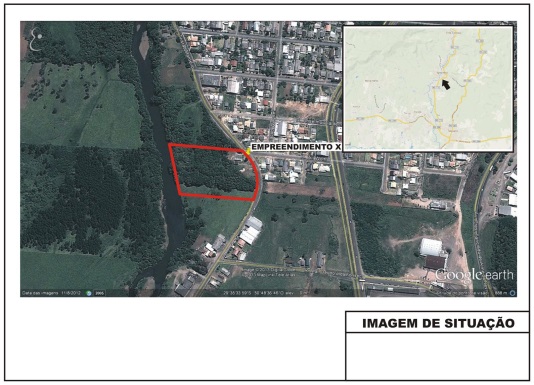 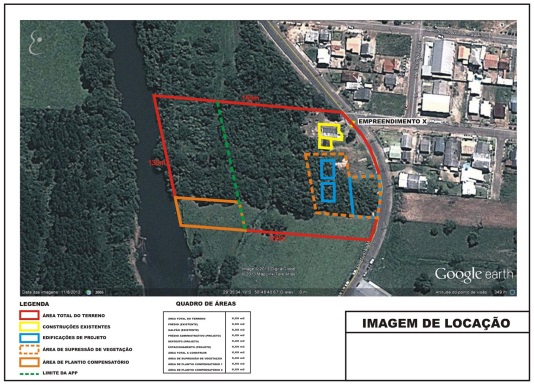 Se houver necessidade de apresentação de algum Plano de Monitoramento ou Resultados de Ensaios de qualquer natureza, estes somente deverão ser apresentados à SMMA na forma de Relatório Conclusivo dos itens avaliados ou monitorados, juntamente com Análise Evolutiva dos Resultados, conforme periodicidade das informações coletadas e informadas.Dependendo das particularidades da atividade em questão, poderá a SMMA solicitar complementação das informações apresentadas, a fim de proporcionar um melhor embasamento na análise do caso.EXEMPLO DE APRESENTAÇÃO DAS IMAGENS DE SATÉLITE – GOOGLE EARTH.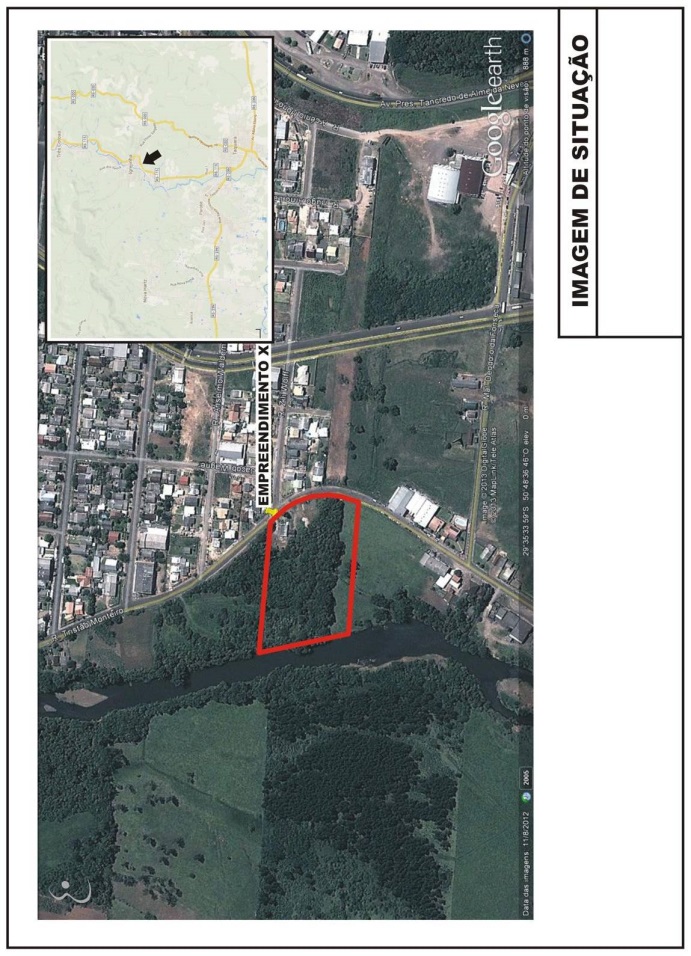 ANEXOSNos casos de OBRAS NOVAS, SUJEITAS A LP, LI, LO; seguir roteiro indicado nos itens.Para REGULARIZAÇÃO DE OBRAS ANTIGAS, fornecer os itens a seguir listados: 01; 02; 03; 04. 05 (completo); 06; 07; 08; 09; 12; para análise preliminar.Obs.: em função de alguma especificidade de projetos / áreas, poderá ser necessária uma complementação de dados.